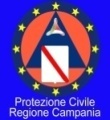 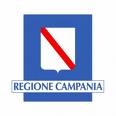 Giunta Regionale della CampaniaDirezione Generale per i Lavori Pubblici e la Protezione CivileU.O.D. 06 - Emergenza e Post-Emergenza Sala Operativa Regionale – Centro Situazionisoru@pec.regione.campania.itTel 081 2323111    Fax 081 2323860Da:A:BOLLETTINO METEOROLOGICO REGIONALEMercoledì 14 gennaio 2015 emissione delle ore 10:15 (Prot. 2015.0020343 del 14/01/2015)ESAME SINOTTICOCorrenti umide occidentali in quota favoriscono l’arrivo di nuvolosità sulla nostra penisola ed in particolare sul versante tirrenico e sulle regioni nord-occidentali ma con scarsi fenomeni associati. Domani, la situazione risulterà poco evolutiva, tuttavia in serata una perturbazione, d’origine atlantica, tenderà ad apportare precipitazioni sulle regioni settentrionali. Venerdì, le precipitazioni insisteranno ancora sulle regioni settentrionali e dal pomeriggio interesseranno anche quelle centrali; al Sud, invece, assisteremo ad un graduale aumento della nuvolosità.PREVISIONE PER OGGI, MERCOLEDÌ 14 GENNAIO 2015Cielo irregolarmente nuvoloso ma senza precipitazioni. I venti spireranno deboli occidentali con locali rinforzi sulle zone costiere. Il mare si presenterà poco mosso o localmente mosso. Le temperature subiranno una lieve diminuzione nei valori massimi.PREVISIONE PER DOMANI, GIOVEDÌ 15 GENNAIO 2015Schiarite si alterneranno a locali annuvolamenti ma senza precipitazioni. I venti spireranno deboli variabili tendenti a divenire meridionali dalla sera. Il mare si presenterà poco mosso. Le temperature non subiranno variazioni significative. Foschie dense e locali banchi di nebbia tenderanno a formarsi, nottetempo e al primo mattino, sulle zone pianeggianti e nelle vallate interne.PREVISIONE PER DOPODOMANI, VENERDÌ 16 GENNAIO 2015Cielo poco nuvoloso tendente a velato dal pomeriggio. I venti spireranno moderati meridionali. Il mare si presenterà mosso. Le temperature aumenteranno nei valori minimi. Foschie dense e banchi di nebbia tenderanno a formarsi, nottetempo e al primo mattino, sulle zone pianeggianti e nelle vallate interne.Elaborazioni su dati: CFD Campania - ECMWF – USAM CNMCA Legenda Zone di allerta meteo:Zona 1: Piana campana, Napoli, Isole, Area Vesuviana; Zona 2: Alto Volturno e Matese; Zona 3: Penisola sorrentino-amalfitana, Monti di Sarno e Monti Picentini; Zona 4: Alta Irpinia e Sannio; Zona 5: Tusciano e Alto Sele; Zona 6: Piana Sele e Alto Cilento;  Zona 7: Tanagro; Zona 8: Basso Cilento.	L’operatore previsionale(Andrea Monda)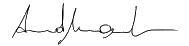 Trasmesso alla Sala Operativa Regionale Unificata alle ore 10:12 del 14/01/2015 e pubblicato sul portale web per la diffusione nell’ambito del sistema di allerta meteo regionale per il rischio idrogeologico e idraulico ai fini di protezione civile ex art. 3-bis della legge n. 100/2012.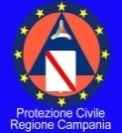                                               Prot. 2015.0020343 del 14/01/2015      Avvertenze:Si segnalano condizioni climatiche favorevoli alla formazione di nebbie o dense foschie, nelle ore notturne e di primo mattino, sulle zone pianeggianti e nelle vallate interne.Pertanto s’invita ad adottare ogni utile dispositivo,  atto alla segnalazione del fenomeno annunciato, ai fini della sicurezza stradale.La diffusione dei bollettini e comunicati avviene attraverso i consueti canali e sono accessibili e consultabili anche all’indirizzo Web: http://redazione2.regione.campania.it/bollettinimeteo/                                 FirmatoIl Responsabile della Sala Operativa                                                                                              Geom. Vincenzo Cincini                                                                                                                                                        D’Ordine                                                                                                                                 del Direttore Generale  								                                                       Dott. Italo Giulivo Sala Operativa Regionale Protezione Civile – Ce.Si. Dipartimento della Protezione CivileDipartimento della Protezione CivileDipartimento della Protezione CivileDipartimento della Protezione CivileDipartimento della Protezione CivilePrefettura Av – Bn - Ce – Na – SaPrefettura Av – Bn - Ce – Na – SaPrefettura Av – Bn - Ce – Na – SaPrefettura Av – Bn - Ce – Na – SaPrefettura Av – Bn - Ce – Na – SaProvincia Av – Bn - Ce – Na – SaProvincia Av – Bn - Ce – Na – SaProvincia Av – Bn - Ce – Na – SaProvincia Av – Bn - Ce – Na – SaProvincia Av – Bn - Ce – Na – SaComuniComuniComuniComuniComuniSettori Regionali – Unità di crisi – Sanità – C.O.R.E.Settori Regionali – Unità di crisi – Sanità – C.O.R.E.Settori Regionali – Unità di crisi – Sanità – C.O.R.E.Settori Regionali – Unità di crisi – Sanità – C.O.R.E.Settori Regionali – Unità di crisi – Sanità – C.O.R.E.Autorità di BacinoAutorità di BacinoAutorità di BacinoAutorità di BacinoAutorità di BacinoConsorzi di Bonifica della Regione  CampaniaConsorzi di Bonifica della Regione  CampaniaConsorzi di Bonifica della Regione  CampaniaConsorzi di Bonifica della Regione  CampaniaConsorzi di Bonifica della Regione  CampaniaComunità Montane – COEDComunità Montane – COEDComunità Montane – COEDComunità Montane – COEDComunità Montane – COEDDirezione regionale V.V.F e Comandi ProvincialiDirezione regionale V.V.F e Comandi ProvincialiDirezione regionale V.V.F e Comandi ProvincialiDirezione regionale V.V.F e Comandi ProvincialiDirezione regionale V.V.F e Comandi ProvincialiCoordinatore regionale C.F.S.Coordinatore regionale C.F.S.Coordinatore regionale C.F.S.Coordinatore regionale C.F.S.Coordinatore regionale C.F.S.Capitanerie di PortoCapitanerie di PortoCapitanerie di PortoCapitanerie di PortoCapitanerie di PortoRegistro Italiano Dighe (R.I.D.) Roma – NapoliRegistro Italiano Dighe (R.I.D.) Roma – NapoliRegistro Italiano Dighe (R.I.D.) Roma – NapoliRegistro Italiano Dighe (R.I.D.) Roma – NapoliRegistro Italiano Dighe (R.I.D.) Roma – NapoliEnti gestori sistemi di trasportoEnti gestori sistemi di trasportoEnti gestori sistemi di trasportoEnti gestori sistemi di trasportoEnti gestori sistemi di trasportoOggetto: BOLLETTINO PREVISIONALE DELLE CONDIZIONI METEOROLOGICHE PER LA REGIONE CAMPANIA Prot. 2015. 0020343 del 14/01/2015      Oggetto: BOLLETTINO PREVISIONALE DELLE CONDIZIONI METEOROLOGICHE PER LA REGIONE CAMPANIA Prot. 2015. 0020343 del 14/01/2015      Oggetto: BOLLETTINO PREVISIONALE DELLE CONDIZIONI METEOROLOGICHE PER LA REGIONE CAMPANIA Prot. 2015. 0020343 del 14/01/2015      Oggetto: BOLLETTINO PREVISIONALE DELLE CONDIZIONI METEOROLOGICHE PER LA REGIONE CAMPANIA Prot. 2015. 0020343 del 14/01/2015      Oggetto: BOLLETTINO PREVISIONALE DELLE CONDIZIONI METEOROLOGICHE PER LA REGIONE CAMPANIA Prot. 2015. 0020343 del 14/01/2015      Data: 14.01.2015  Ora : 10.25         Ora : 10.25         Ora : 10.25         Ora : 10.25       N° PAGINE COMPRESA LA PRESENTE: 3N° PAGINE COMPRESA LA PRESENTE: 3N° PAGINE COMPRESA LA PRESENTE: 3N° PAGINE COMPRESA LA PRESENTE: 3N° PAGINE COMPRESA LA PRESENTE: 3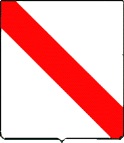 REGIONE CAMPANIADIREZIONE GENERALE PER I LAVORI PUBBLICI E LA PROTEZIONE CIVILECENTRO FUNZIONALE MULTIRISCHI – AREA METEOROLOGICAcentrofunzionale@regione.campania.itCentro Direzionale, Isola C3 – tel. 0812323111/806 – fax 0812323851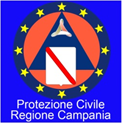 ZonaStato del cielo e precipitazioni1Cielo irregolarmente nuvoloso ma senza precipitazioni. 2Cielo irregolarmente nuvoloso ma senza precipitazioni. 3Cielo irregolarmente nuvoloso ma senza precipitazioni. 4Cielo irregolarmente nuvoloso ma senza precipitazioni. 5Cielo irregolarmente nuvoloso ma senza precipitazioni. 6Cielo irregolarmente nuvoloso ma senza precipitazioni. 7Cielo irregolarmente nuvoloso ma senza precipitazioni. 8Cielo irregolarmente nuvoloso ma senza precipitazioni. ZonaStato del cielo e precipitazioni1Schiarite si alterneranno a locali annuvolamenti ma senza precipitazioni. 2Schiarite si alterneranno a locali annuvolamenti ma senza precipitazioni. 3Schiarite si alterneranno a locali annuvolamenti ma senza precipitazioni. 4Schiarite si alterneranno a locali annuvolamenti ma senza precipitazioni. 5Schiarite si alterneranno a locali annuvolamenti ma senza precipitazioni. 6Schiarite si alterneranno a locali annuvolamenti ma senza precipitazioni. 7Schiarite si alterneranno a locali annuvolamenti ma senza precipitazioni. 8Schiarite si alterneranno a locali annuvolamenti ma senza precipitazioni.  ZonaStato del cielo e precipitazioni1Cielo poco nuvoloso tendente a velato dal pomeriggio. 2Cielo poco nuvoloso tendente a velato dal pomeriggio. 3Cielo poco nuvoloso tendente a velato dal pomeriggio. 4Cielo poco nuvoloso tendente a velato dal pomeriggio. 5Cielo poco nuvoloso tendente a velato dal pomeriggio. 6Cielo poco nuvoloso tendente a velato dal pomeriggio. 7Cielo poco nuvoloso tendente a velato dal pomeriggio. 8Cielo poco nuvoloso tendente a velato dal pomeriggio. 